 24 августа  2021 г.                                 №  17                         п.Кировский                                                                                  «О проведении оценки и приемки объектов коммунального комплекса и социальной  сферы Кировского СМО  Сарпинского района Республики Калмыкия к работе в осенне-зимний период 2021-2022 гг»     В соответствии с Федеральным Законом № 190-ФЗ «О теплоснабжении»,приказом Минэнерго России от 12 марта 2013г № 103,в целях проведения проверки готовности теплопотребляющих организаций к работе в осенне-зимний период  2021-2022гг.: Назначить комиссию с 24.08.2021г по 02.09.2021г по оценке и приемки объектов коммунального комплекса и социальной сферы Кировского СМО  Сарпинского района Республики Калмыкия к работе в осенне-зимний период 2021-2022гг.в следующем составе:      Председатель комиссии-Стульнев И.С.,Глава Кировского сельского муниципального образования Республики Калмыкия; Члены комиссии:-Манджиев А.А.-директор БУ РК «СПНДИ» п.Годжур-Бурлакова Н.Д.- директор МКОУ «Кировская СОШ»-Утемов С.В.-заместитель директора по ПЧ БУ РК"СПНДИ"-Берсанукаев А.А.-санитар по сопровождению БУ РК "СПНДИ"-Музраев В.П.-завхоз МКОУ "Кировская СОШ"-Жаркова Е.В.-председатель первичной профсоюзной организации МКОУ "Кировская СОШ"2.Контроль за исполнением настоящего распоряжения оставляю за собой.      Глава Кировского сельского муниципального Республики Калмыкия                            И.С. Стульнев КИРовск селаНаМУНИЦИПАЛЬН БУРДЭЦИНАДМИНИСТРАЦИНHАРДАЧИН ЗААВР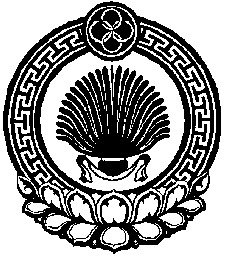 РАСПОРЯЖЕНИЕ  АДМИНИСТРАЦИИ КИРОВСКОГО сельскОГО МУНИЦИПАЛЬНОГО ОБРАЗОВАНИЯ